Meeting Purpose: Quarterly Drug Utilization Board Meeting Meeting opened at 6:00 p.m. by Sarah M McGee, MDThe meeting was conducted under Massachusetts Public Meeting Law requirements.Attendance: Melissa Coyle, PharmD; Timothy Fensky, RPh; James Gagnon, RPh, PharmD; Colleen Labelle, MSN, RN-BC, CARN; Lori Lewicki, RPh; Greg Low, RPh, PhD; Sarah M McGee, MD; Julita Mir, MD; Karen Ryle, MS, RPh; Laura Spring, MD; Christy Stine, MD, PhD; Michael Thompson, MDAbsent: NoneAgenda Items:Welcome and Introductory Remarks 			  		  Annual Pipeline Continuing Education ProgramCompounding Quality Assurance AnalysisMHDL UpdateDUR Operational UpdateMassHealth UpdateProgesterone Agents Quality Assurance Analysis Meeting adjourned at 8:00 p.m.Respectfully submitted by Mylissa PriceDate: _________________Minutes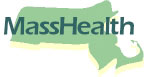 Drug Utilization Review Board MeetingDATE: March 10, 2021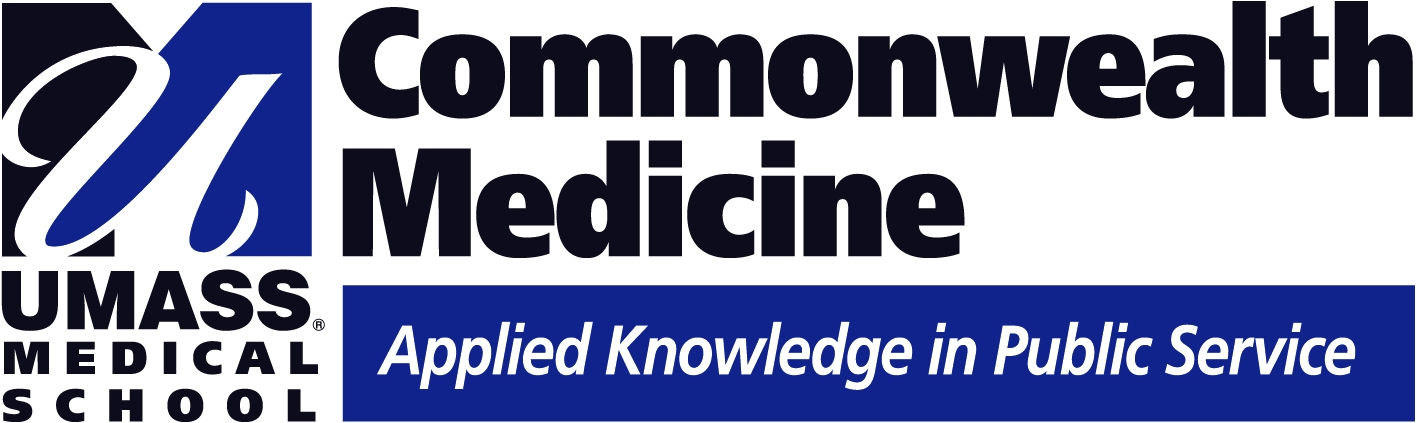 Agenda Item                                              DiscussionConclusions/Follow UpAnnual Pipeline Continuing Education ProgramAnnual Pipeline Continuing Education Program by Dr Mckenzie Taylor and Dr Warren SmithThe Pipeline Update provided an overview of clinical and/or regulatory updates regarding select pharmaceutical pipeline agents in late-stage development.Follow UpInformational/Advisory ActionDiscussion Pipeline Trends: FDA-approved New Molecular EntitiesFirst-cycle approvals granted for 92% (49/53) NMEsDoes not include gene therapies or immunotherapies (reported by CBER)First-in-class approvals: 40% (21/53)Approvals for orphan diseases: 58% (31/53)Of 53 new drugs, 36 (68%) were approved using the expedited approval method32% were approved using the fast track method.42% were approved using the breakthrough method.57% were approved using priority review.23% were approved using accelerated approval.Orphan Diseases PipelineAlmost one-third of drugs in development are for 608 diseasesMean cost per patient per year of the top 100 orphan drugs in the US in 2018 was $150,854 vs $33,654 for other drugs. OncologyIdecabtagene Vicleucel Ciltacabtagene autoleucel (cilta-cel)Improvements to first generation CAR-T therapiesHigh cost to manufacturer and administered treatmentHigh rates of CRS/NT that is also costly to manageUp to three weeks to manufacturer and payer approvalNewly approved therapy: Breyanzi (lisocabtagene maraleucel): delayed occurrence of CRS making outpatient administration possibleInfectious DiseasesLimited activity in antibiotic pipelineHIV pipeline may offer Less frequent dosingOptions for multi-drug resistant disease and pre-exposure prophylaxisNon-alcoholic Fatty Liver DiseasePrevalence ~15 million adultsLargely asymptomatic Diagnosed by liver biopsy May progress to cirrhosis and require liver transplantNo FDA-approved treatmentsImmunologySystemic Lupus ErythematosusAnifrolumabChronic Graft-Versus-Host DiseaseBelumosudilAcute Graft-Versus-Host DiseaseLeukotac (inolimomab)PsoriasisDeucravacitinibHematologyAnemia in Chronic Kidney DiseaseRoxadustatChronic Immune ThrombocytopeniaRozanolixizumabHemophiliaRoctavian (valoctocogene roxaparvovec)Paroxysmal Nocturnal HemoglobinuriaPegcetacoplanCentral Nervous System Myasthenia GravisEfgartigimodAmyotrophic Lateral SclerosisMultiple SclerosisUblituximab Endocrine and MetabolicType I Diabetes MellitusTeplizumabCushing’s DiseaseLevoketoconazoleAchondroplasiaGene TherapyBeta-ThalassemiaLentiglobin (betibeglogene autotemcel)Severe Combined ImmunodeficiencyOTL-101ChoroideremiaAAV2-REP1ConclusionsImmuno-oncology and drugs for rare diseases continue to lead the pack for pipeline drug development.Cell and gene therapy approvals may accelerate.10 to 20 approvals per year by 2025Biosimilar legislation will continue to be an ongoing area of reform within the federal government.QuestionsDr Paul Jeffrey requested clarification about what was stated about the new chemical entity approvals by the FDA and new biologics.Dr McKenzie Taylor clarified that the graph specifically showed approvals via CBER.  ConclusionThe board reviewed and accepted the presentation.Agenda Item                                              DiscussionConclusions/Follow UpCompounding Quality Assurance AnalysisCompounding Quality Assurance Analysis by Dr Stephanie TranThis overview was an evaluation of current medical literature and provided a brief overview of new guideline recommendations in this disease state.Follow UpInformational/Advisory ActionDiscussion Goal of ManagementMassHealth will pay for compounds that are medically necessary.FDA-approved formulation does not existMember unable to take FDA-approved commercially available product (e.g., allergy to dye, inability to swallow tablet/capsule)Powders flagged for placement on PAIncrease in costLack of literatureTopical routeManagement Timeline – Compounding ManagementPreparation (2017)Claims analysis (ongoing: monthly)Literature analysisOutreach to compounding pharmaciesImplementation (2018 – present)Claims monitoring to place high-cost agents on PAJanuary 2018: amitriptyline, clonidine, gabapentin, lidocaine powders placed on PAAgents used in topical/transdermal compounds were subsequently placed on PAOutcomes (2019 – present)Decrease in spend per cost analysisData presented at ADURS and EMPAA in 2020QA Methods & Results Utilization: January 2020 to December 2020Agents requiring PAUnique utilizers: 444Paid claims: 3,579Total amount paid: $174,599 PAs: January 2020 to December 2020PA requests: 251Majority of requests for:Ketotifen powder (31)Baclofen powder (17)Topiramate powder (16)Levocarnitine powder (15)Naltrexone powder (15)Biotin powder (12)Coenzyme Q10 (11)Overall Trends: April 2017 to August 2020Decrease in per member per month spendDecrease in cost per member per year for ingredients placed on PAQuestion for the AudienceHow have the MassHealth Managed Care Organizations (MCOs) managed compounded pharmaceuticals?ConclusionsCoding pending to require PA forNot administered by medically necessary ROAAge ≥ 19 yearsTotal ingredient cost ≥ $200QA Recommendations:Continue monitoring on a monthly basis for high-cost ingredientsRequire PA for antimicrobials powders used in topical/transdermal compoundsQuestionsDr Andrew Colby from Health New England responded to the question from the presentation and stated that they have put in a low dollar threshold and have seen the same decrease. Dr Paul Jeffrey stated that setting a dollar threshold is a common mechanism for managing compounding pharmaceuticals in the marketplace. Dr Paul Jeffery stated that we will pay up to a certain dollar amount for the drug, and then it will need a prior authorization after that.  Dr Darcy Jones from Fallon stated that they have a dollar threshold and if it is above that, it will reject for a prior authorization and will review for medical necessity. Dr Greg Low commented that on the ACO side, very few prescribers get asked to sign a fax that came from a pharmacy requesting a product that was not prescribed, and when informing the prescribers, they were surprised.  ConclusionThe board reviewed and accepted the presentation.Agenda Item                                              DiscussionConclusions/Follow UpMHDL UpdateMHDL Update by Dr Phuong LucMHDL Overview including new additions, changes in Prior Authorization (PA) status, and related attachment updates to be implemented with a recent publication rollout.Follow UpInformational/Advisory ActionDiscussion There were 16 additions to the MHDL Drug list effective as of March 22, 2021.Of the 16 additions, 13 will require prior authorization and three will not require prior authorization.  Changes in prior authorization statusOne acne and rosacea agent will no longer require prior authorization while another will require prior authorization.One topical nonsteroidal anti-inflammatory drug (NSAID) agent will no longer require prior authorization.One bowel preparation agent will no longer require prior authorization.One anticoagulant agent will no longer require prior authorization.Two anti-Parkinson agents will no longer require prior authorization within quantity limits.One benzodiazepine agent will no longer require prior authorization within quantity limits. Pediatric Behavioral Health Medication Initiative criteria will still apply.Changes to the MassHealth Brand Name Preferred Over Generic Drug ListThree agents will be added to the MassHealth Brand Name Preferred Over Generic Drug List.Changes to Miscellaneous Documents on the MassHealth Drug ListOne agent has been removed from the MassHealth Supplemental Rebate/Preferred Drug List.Updates have been made to two agents on the MassHealth ACPP/MCO Unified Pharmacy Product List.ConclusionThe board reviewed and accepted the presentation.Agenda Item                                              DiscussionConclusions/Follow UpDUR Operational UpdateDUR Operational Update by Dr Patricia LetoDUR Operational Overview including statistics associated with Prior Authorization (PA) review and PA response, and Call Center metrics.Follow UpInformational/Advisory ActionDiscussion MassHealth prior authorization requests from 2017 to 2021 (calendar year to date) showing with COVID leniencies initiated in March 2020 and then removed in August 2020. MassHealth call center volume from 2017 to 2021 (calendar year to date) showing with COVID leniencies initiated in March 2020 and then removed in August 2020. The monthly average from prior authorizations from 2017 to 2021 (to date) were reviewed. Peak average of 10,547 per month in 2018 while currently 2021 (to date) average per month is 8,718.Abandonment rate generally in the 2% rangeAverage wait time of answered call generally in the 20 second rangeAverage treatment time consistently around four minutesMassHealth Appeals: Current monthly average is fourProvider Outreach Volume: Current monthly average is 845 callsTop Ten Medications Requested for Prior Authorization – October 1, 2019 to September 30, 2020Prior Authorization Compliance Response Time – January 2020 to December 2020Total requests: 95,986 requests60% of all PAs decisions with in six hours.99.4% of all PAs decisions in less than 24 hours.Prior Authorization Compliance Response Time during Call Center hours – January 2020 to December 2020Total requests: 95,986 requests81% of all PAs decisions with in six hours.98% of all PAs decisions in less than nine hours.ConclusionThe board reviewed and accepted the presentation.Agenda Item                                              DiscussionConclusions/Follow UpMassHealth UpdateMassHealth Update by Dr Paul JeffreyThe MassHealth Update was a brief summary of recent developments in MassHealth in the context of pharmacy, managed care, or public health.Follow UpInformational/Advisory ActionDiscussion Near the expiration of the 1115 waiverWaiver refers to the way MassHealth operates its Medicaid program. Exceptions to the standard rules for Medicaid need a waiver. Waiver is going to expire on December 31, 2022Typically, waivers are five-year approvals.Plan on how MassHealth is to be operated needs to be submitted by July 1, 2021 to CMS Foundation to run the Medicaid program 2023 and beyondProcess has already started including stakeholder meetings– Currently a couple concepts MassHealth is consideringCarving the pharmacy benefit out of the managed care plans Already began through the stake holder group to socialize, including one on one discussionsCarve the behavioral health benefit out of the managed care plansImplementing a new version of POPS processing system (POPS IV)As of March 14, 2021, phase one of the POPS IV implementation was completed successfully. Phase one was called “lift and shift.” POPS III was “lifted” into the cloud and POPS IV will be shifted into place.No issues have been reported with this process of phase one.Phase two will include enhancements (e.g., real time benefit checks, electronic PA, etc.) and will be in process until about April 2022. Direct negotiating authority45 drugs under contract with $157 million savings annuallyHave met budget target ($150 million) Seven of these contracts are value based New DME products added to the pharmacy benefit (e.g., continuous glucose monitors).Payment tied to DME unit rates. In order to separate, would need to procure contracts with manufacturers through pharmacy.Through MBHP (PPC members) and DUR (FFS members), MassHealth is  reaching out to membersthat were identified as having received one vaccination and are due or past due for second shot. This is the first time DUR has made outbound calls to members. QuestionsDr Julita Mir inquired if the calls that were made to patients were based on pharmacy claims or were from MIIS.Dr Paul Jeffrey stated that yes, the information was based solely on pharmacy claims data. Working to get MIIS data into MMIS.Dr. Tim Fensky inquired about billing COVID vaccines for limited or Health Safety Net patients.  Dr Paul Jeffrey responded that you cannot bill MassHealth for limited, but you can still bill HRSA (Health Resources and Services Administration). MassHealth does pay for HSN claims at eligible pharmacies.NB:  Subsequent to this Board meeting, MassHealth commenced paying for vaccine administration for Limited benefit members in accordance with new federal guidance.Dr Colleen Labelle inquired if the DUR program can text patients and if it has other language capabilities?Mr. Justin Peristere responded that they do have some language capabilities but not all; though the number of calls that had a language barrier has been small percentage.  Dr Colleen Labelle stated that doing Telehealth, most of the prescribers have seen that patients prefer texting than to answer a phone. ConclusionThe board reviewed and accepted the presentation.Agenda Item                                              DiscussionConclusions/Follow UpProgesterone Agents Quality Assurance AnalysisProgesterone Agents Quality Assurance Analysis by Dr Soumya VishwanathThis overview was an evaluation of current medical literature and will provide a brief overview of new guideline recommendations in this disease state.Follow UpInformational/Advisory ActionDiscussion Preterm birth is the birth of a baby < 37 completed weeks of pregnancyRisk FactorsHistory of prior preterm birthPregnancy with multiplesAbnormalities associated with uterus or cervix Preterm birth can lead to multiple complications QA Results: Prior Authorization ApprovalsApproval OverviewApprovals for 10 members were randomly selected and reviewedRequests submitted between 13 weeks and 20 weeks gestation Ninety percent of patients had subsequent paid claims for the approved medication. Three members did not all have subsequent claimQA Results: Prior Authorization Denials Denial OverviewDenials for 10 members were reviewedSix requests for Makena Three requests for Crinone One request for progesterone powder Reasons for denialsInappropriate diagnosisMissing documentation (e.g., gestational age, dose/duration of therapy requested) No trial with least costly alternativePA Subanalysis: Twin PregnancySubanalysis OverviewRequests for Makena for four members with either current twin pregnancy or history of preterm labor and/or delivery with twin pregnancies were reviewed.Two members with current twin pregnancies and history of pre-term deliveriesOne approved based on literatureOne denied due to lack of information Two members currently pregnant with a singleton with a history of preterm delivery with twins Both approved and had single live birthsConclusionsProgesterone supplementation reduces the risk of preterm birth by about one-third in womenwith singleton pregnancy who have had a previous spontaneous singleton preterm birth with a short cervix on ultrasound examination in the current pregnancyLiterature includes support for and against starting progesterone treatment in individuals currently or previously pregnant with multiples No clinical updates recommended at this timeFDA’s decision on Makena may impact class management QuestionsDr Tim Fensky inquired if the powder was for the progesterone suppositories or the injection. Dr Soumya Vishwanath responded that it was for the suppositories not the injection. Dr Tim Fensky inquired about paying for the brand versus the generic injection.Dr Soumya Vishwanath replied she will double check on that. Currently the understanding is that if the prescriber is inquiring about the generic injection, the indication for the generic is different from the brand name injection.  ConclusionThe board reviewed and accepted the presentation.